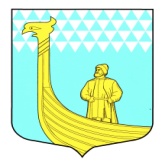 А Д М И Н И С Т Р А Ц И ЯМУНИЦИПАЛЬНОГО ОБРАЗОВАНИЯВЫНДИНООСТРОВСКОЕ СЕЛЬСКОЕ ПОСЕЛЕНИЕ                    ВОЛХОВСКОГО МУНИЦИПАЛЬНОГО РАЙОНАЛЕНИНГРАДСКОЙ ОБЛАСТИП О С Т А Н О В Л Е Н И Еот «05 »сентября 2023 г                                                                           №134О внесении изменений в Положение о порядке осуществления должностными лицами администрации муниципального образования Вындиноостровское сельское поселение Волховского муниципального района Ленинградской области полномочий по внутреннему муниципальному финансовому контролюВ соответствии с пунктами 4 и 5 федерального стандарта внутреннего государственного (муниципального) финансового контроля «Права и обязанности должностных лиц органов внутреннего государственного (муниципального) финансового контроля и объектов внутреннего государственного (муниципального) финансового контроля (их должностных лиц) при осуществлении внутреннего государственного (муниципального) финансового контроля», утвержденного Постановлением Правительства РФ от 6 февраля 2020 г. № 100 «Об утверждении федерального стандарта внутреннего государственного (муниципального) финансового контроля «Права и обязанности должностных лиц органов внутреннего государственного (муниципального) финансового контроля и объектов внутреннего государственного (муниципального) финансового контроля (их должностных лиц) при осуществлении внутреннего государственного (муниципального) финансового контроля», руководствуясь Уставом Вындиноостровского сельского поселения,  для осуществления внутреннего муниципального финансового контроля, администрация Вындиноостровского сельского поселенияПОСТАНОВЛЯЕТ:1. Внести в Положение о порядке осуществления должностными лицами администрации муниципального образования Вындиноостровское сельское поселение Волховского муниципального района Ленинградской области полномочий по внутреннему муниципальному финансовому контролю, утвержденное постановлением Администрации Вындиноостровского сельского поселения от 17 июля 2020 г. №102 (далее – Положение) следующие изменения:1.1. в пункте 7 Положения читать в новой редакции:7.	Объектами контроля в финансово-бюджетной сфере являются:-	главные распорядители (распорядители, получатели) средств бюджетамуниципального образования, главные администраторы (администраторы) доходов бюджета муниципального образования, главные администраторы (администраторы) источников  финансирования дефицита бюджета муниципального образования;финансовый орган муниципального образования, бюджету которого из бюджета муниципального образования предоставлены межбюджетные трансферты, имеющие целевое назначение, местная администрация;муниципальные учреждения	муниципального образования;унитарные предприятия муниципального образования;-	хозяйственные   товарищества   и   общества   с   участием   муниципального образования в их уставных (складочных) капиталах, а также коммерческие организации с долей (вкладом) таких товариществ и обществ в их уставных (складочных) капиталах;-_ кредитные   организации,   осуществляющие   отдельные   операции   с бюджетными   средствами,   в   части   соблюдения   ими   условий   договоров (соглашений) о предоставлении средств из бюджета      муниципального образования;-	муниципальные заказчики, контрактные службы, контрактные управляющие, уполномоченные органы, уполномоченные учреждения, осуществляющие действия, направленные на осуществление закупок товаров, работ, услуг для обеспечения муниципальных нужд    муниципального образования в соответствии с Федеральным законом о контрактной системе.-юридические лица (за исключением государственных (муниципальных) учреждений, государственных (муниципальных) унитарных предприятий, государственных корпораций (компаний), публично-правовых компаний, хозяйственных товариществ и обществ с участием публично-правовых образований в их уставных (складочных) капиталах, а также коммерческих организаций с долей (вкладом) таких товариществ и обществ в их уставных (складочных) капиталах), индивидуальные предприниматели, физические лица, являющиеся:юридическими и физическими лицами, индивидуальными предпринимателями, получающими средства из соответствующего бюджета на основании договоров (соглашений) о предоставлении средств из соответствующего бюджета и (или) государственных (муниципальных) контрактов, кредиты, обеспеченные государственными и муниципальными гарантиями;исполнителями (поставщиками, подрядчиками) по договорам (соглашениям), заключенным в целях исполнения договоров (соглашений) о предоставлении средств из соответствующего бюджета и (или) государственных (муниципальных) контрактов.2. Постановление вступает в силу со дня его подписания, подлежит обнародованию и размещению на официальном сайте администрации Вындиноостровского сельского поселения в сети «Интернет».3. Контроль за исполнением настоящего постановления оставляю за собой.Глава администрации МОВындиноостровское сельское поселение                              Е.В.Черемхина